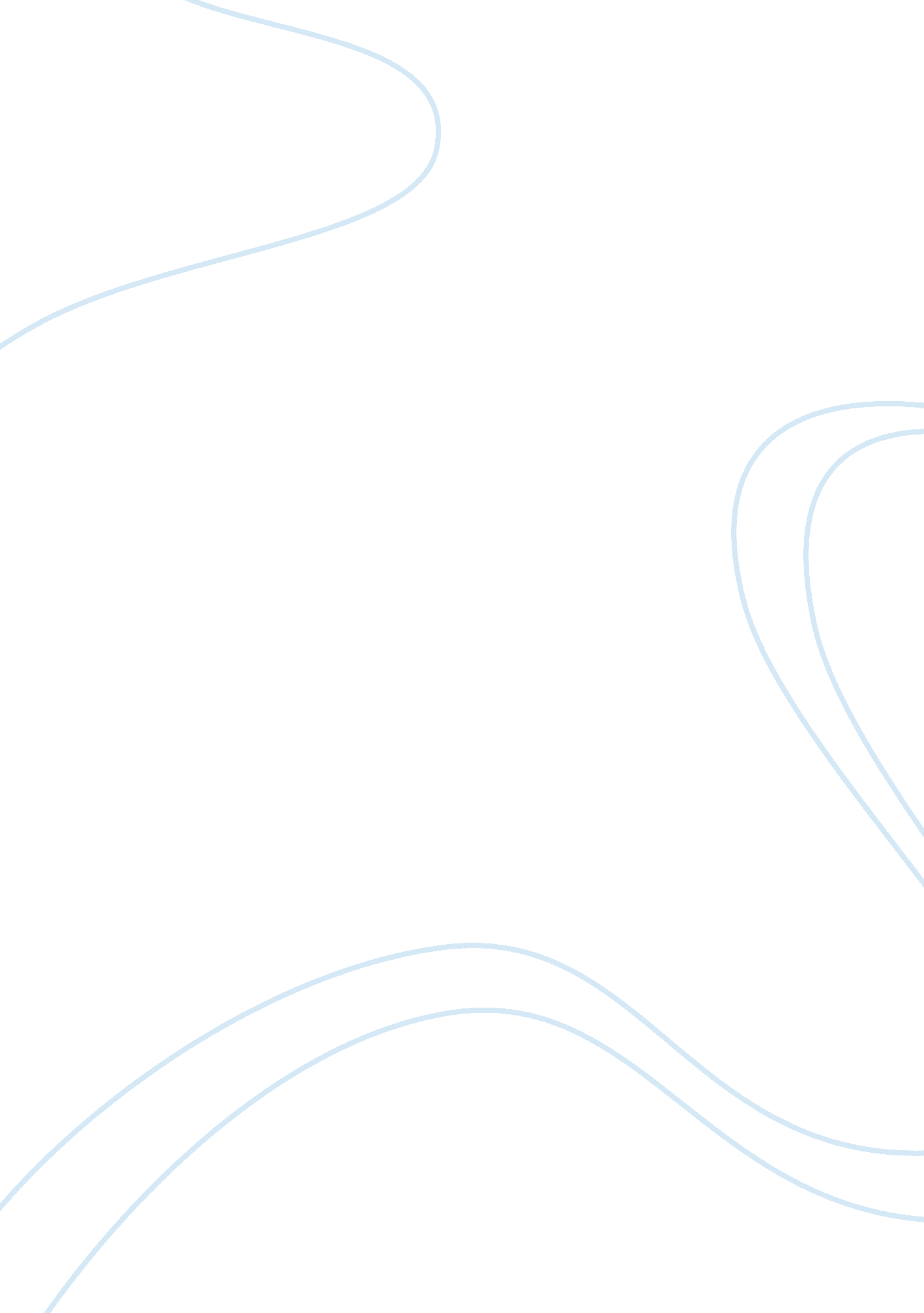 Free essay about benchmark assignment: implementation of the iom future of nursin...Technology, Innovation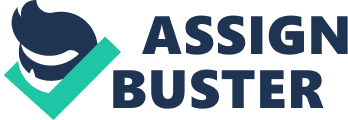 \n[toc title="Table of Contents"]\n \n \t Implementation of the IOM: Future of Nursing Report \n \t IOM Implications \n \t References \n \n[/toc]\n \n Implementation of the IOM: Future of Nursing Report Implementation of the IOM: Future of Nursing Report 
RWJF is a committee formulated earlier on in the year 2008. The aim was to come up with an IOM (Institute of Medicine), capable of influencing the nursing practice, nursing licensure as well as checking the wellness of the rising number of nurses in the State of Nevada currently slightly above three million in population. As part of the strategies, it was to discuss the future of nursing. The implementation of IOM in the future of nursing will be helpful and has its drawbacks. IOM Implications The future of nursing encompasses embracement of current changes. The digital world is very dynamic and inventive. If nurses in the USA continue using the traditional methods, work could be harder and less motivating. APRNs practitioners are highly qualified in medicine. They take all the duties, from disease diagnosis to final treatment. IOM forwarded Modernization, using digital techniques in medical practice. The aim is not necessarily eliminating the APRNs, but rather improving the output quality and minimizing the burden nurses make. APRNs have some of these skills, through barriers exist in the states regulations. The committee sent requests to state governments, to amend the restriction to bring APRNs to their full potential of skill utilization (Shalala and Hinman). 
The United States of America is on the verge of updating medical services. The committee proposed some of the digitization measures that could work accurately for the ambition. Introduction of Electronic Health Records (EHR), Computerized Provider Order Ingression (CPOI) and bar code readers are just a few of the suggestions (Shalala and Hinman). 
Some of the drawbacks could be funding the purchase of the equipment, though, at the current economic position of the USA, capital is hardly a barrier. Secondly, to ensure quality upgrade, the APRNs should be further trained on the use of some upcoming methods (Shalala and Hinman). 
According to the preceding facts, the future of nursing involves upgrading services through embracement of modern methods of medical practice. It is also supposed to make work easier for nurses and make their skill more useful to the community. The implementation has fewer drawbacks in the USA, therefore, more realistic (Shalala and Hinman). References Jones, Dorothy. 'Realizing the IOM Future of Nursing Research within Clinical Practice.' Nursing Research 61. 5 (2012): 315. Web. 
Shalala, Donna, and Anjli Hinman. 'The Future of Nursing.' Focus on Scope of Practice. N. p., 2014. Web. 22 Nov. 2014. 